Od 4 maja 2020 r. zmiana organizacji pracy Urzędu i jednostek gminy – możliwość zarezerwowania wizyty i załatwienia spraw osobiście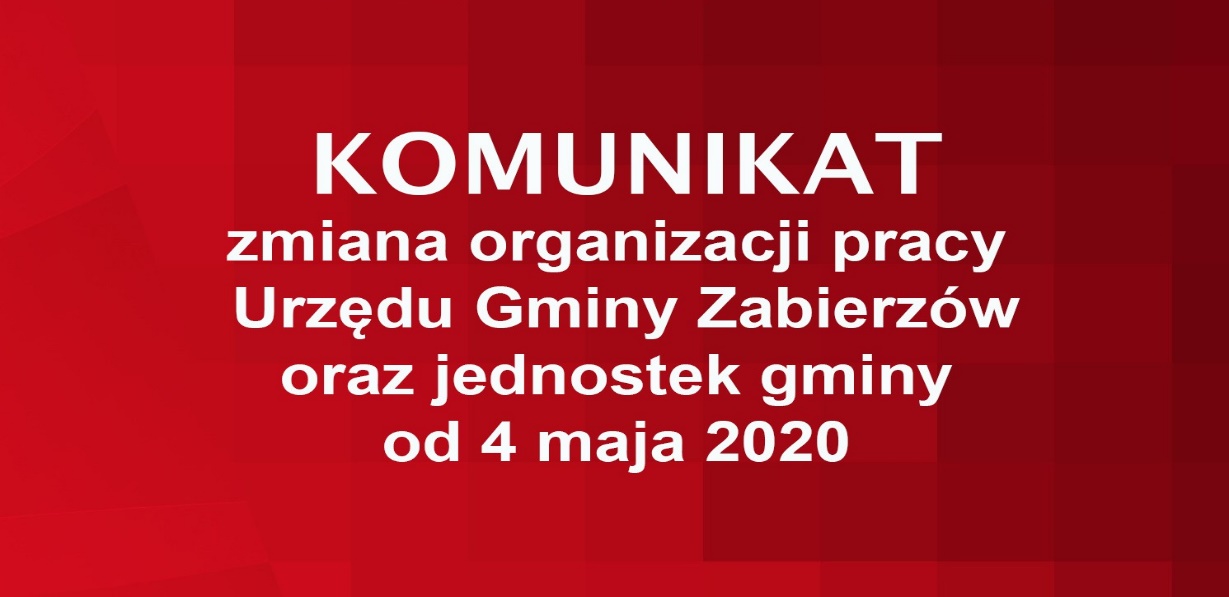 Szanowni Mieszkańcy,Mając na uwadze aktualne działania administracji rządowej i samorządowej zmierzające w kierunku stopniowej likwidacji ograniczeń dostępu obywateli do usług świadczonych przez instytucje publiczne, zdecydowaliśmy o zakończeniu czasowego zawieszenia bezpośredniej obsługi stron w Urzędzie Gminy Zabierzów oraz GZEAS w Zabierzowie od dnia 4 maja 2020 r. Z uwagi na fakt, iż na terenie Rzeczpospolitej Polskiej nadal obowiązuje stan epidemii, w trosce o Państwa zdrowie, a także zdrowie pracowników, zdecydowaliśmy o zmianie formuły dostępu do Urzędu Gminy Zabierzów oraz GZEAS w Zabierzowie.Podstawową formą załatwiania spraw urzędowych nadal pozostaje komunikacja elektroniczna (mail: zabierzow@zabierzow.org.pl; gzeas@zabierzow.org.pl) lub telefoniczna. Od dnia 4 maja 2020 r. osobiste stawiennictwo w Urzędzie Gminy oraz GZEAS w Zabierzowie, będzie możliwe wyłącznie po dokonaniu wcześniejszej, telefonicznej rezerwacji wizyty. W budynku Urzędu Gminy i GZEAS, przygotowano specjalnie zabezpieczone stanowiska, bezpośredniej obsługi stron. Przy wejściu głównym do budynku Urzędu Gminy Zabierzów i GZEAS jest umieszczona Skrzynka Podawcza, w której będzie można pozostawić, w sprawach niecierpiących zwłoki, wnioski/podania/dokumenty w formie papierowej.W przypadku potrzeby uzyskania potwierdzenia złożenia wniosku/podania/dokumentu, uprzejmie prosimy o wskazanie w jego treści adresu email lub nr fax Wnioskodawcy. Potwierdzenie złożenia zostanie przesłane na wskazany adres email w formie skanu lub formie papierowej na nr fax.GZEAS tel/fax (12) 285 15 62 wew. 24 lub email: gzeas@zabierzow.org.plJanina WilkoszDyrektor GZEAS w Zabierzowie 